Kratki basenowe - czy są Ci potrzebne?W naszym artykule piszemy co nieco o kratkach basenowych ich przydatności oraz rodzajach. Zachęcamy do zapoznania się z naszym artykułem.Basenowe szaleństwo latem i nie tylkoNasze marzenia o własnym basenie czy to zabudowanym w domu czy ogrodowym, z pewnością są podsycane ciepłymi dniami wypełnionymi słońcem. Niemniej jednak własny basen możne pozostać w użytkowaniu nie tylko podczas lata ale także zimą czy jesienią. Aby zainstalować basen wewnątrz budynku lub na posesji pod gołym niebem, warto pamiętać o niektórych ważnych elementach, które będą wpływać na jego czystość oraz bezpieczeństwo użytkowników basenu, jednym z takich elementów są kratki basenowe. Kratki basenowe od Ankory 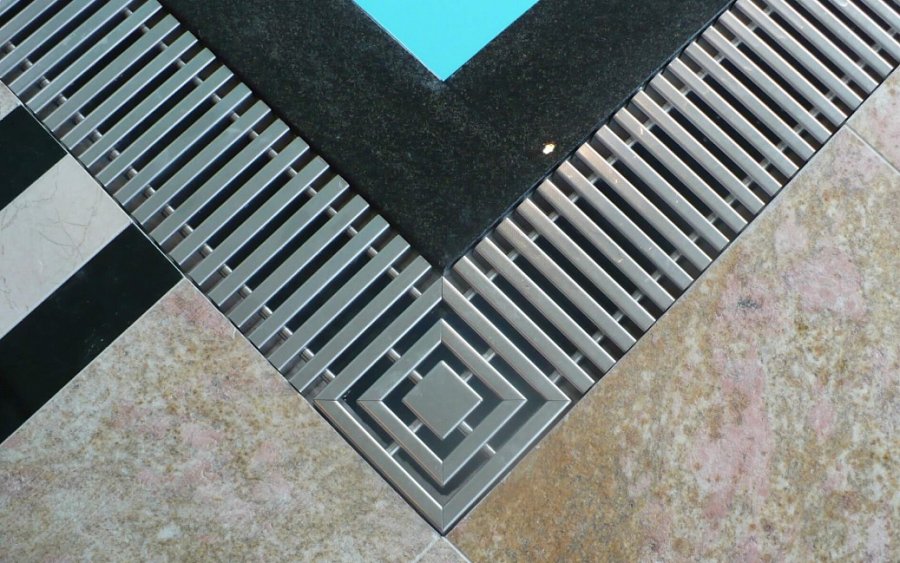 Ankora jest firma wykonawcza oraz realizator wielu części oraz elementów wykonanych ze stali nierdzewnej. Między innymi tworzymy kratki basenowe z materiałów wysokiej jakości. Stawiamy na wysokogatunkowa stal nierdzewną. Nasze kratki są antypoślizgowe oraz odporne na korozję oraz wszelkie zmiany atmosferyczne, co będzie szczególnie ważne podczas wyboru basenu montowanego pod gołym niebem. Co ważne nasze kratki basenowe mogą zostać wykonane w każdym dowolnym kształcie. Zarówno owalnym czy okrągłym jak i kwadratowym i prostokątnym lub bardziej wymyślnym. Postaw na szlachetny materiał taki jak stal zamiast plastiku i ciesz się wytrzymałym oraz ekskluzywnym basenem. 